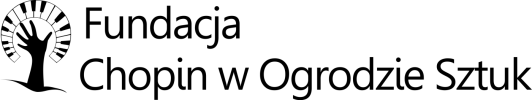 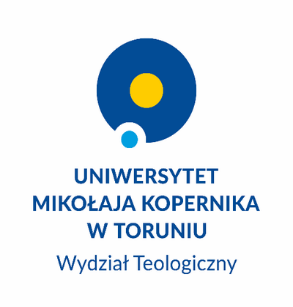 IV Cecyliański Przegląd Pieśni i Piosenki ReligijnejToruń, 24 listopada 2018 r.                       REGULAMIN – ZASADY  UCZESTNICTWAORGANIZATOR:  •   Fundacja Chopin w Ogrodzie Sztuk   •   Wydział Teologiczny Uniwersytetu Mikołaja Kopernika w Toruniu  •   Koło Naukowe „Portamus Gaudium”TERMIN:24 listopada 2018 r. (sobota)MIEJSCE:•  Wydział Teologiczny UMK ul. Gagarina 37CEL PRZEGLĄDU:propagowanie pieśni i piosenki religijnej jako języka jednościpodnoszenie religijnej kultury muzycznejwzrost poziomu wykonawczego dziecięcych i młodzieżowych zespołów wokalnychdzielenie się talentamiKRYTERIA OCENY JURY:Intonacja, emisja głosu i dykcjaAranżacja partii wokalnej i instrumentalnej, zgodność z wzorami w  zakresie wykonawstwa, prawidłowość instrumentacji w wykorzystaniu potencjału zespołu w zakresie posiadanych głosówDobór repertuaru:a) proporcje brzmieniowe między grupami wykonawczymib) kontrast wyrazowy pomiędzy utworamic) różnorodność opracowania muzycznego     d) adaptacja utworów do własnego instrumentarium lub kompozycje własneBogactwo harmoniczno – melodyczne wykonywanych kompozycjiOgólny wyraz artystyczny. ORGANIZACJA FESTIWALU godz. 10.00 - uroczysta Msza Świętaotwarcie IV Cecyliańskiego Przeglądu Pieśni i Piosenki Religijnej Toruń 2018przesłuchania konkursoweprelekcja o muzyce w liturgii dla prowadzących zespoły i opiekunówkoncert Gwiazdy Festiwalunarada jury, ogłoszenie wyników i wręczenie nagródzamknięcie festiwalu.WARUNKI UCZESTNICTWA W FESTIWALU ORAZ INFORMACJE DODATKOWE W konkursie mogą uczestniczyć schole i zespoły wokalne (od 9 osób) działające przy parafiach i kościołach.Występujący zobowiązani są przygotować dwa utwory: pieśń tradycyjną oraz piosenkę religijną. Od zespołów wymagana jest aranżacja muzyczna wykonywana na żywo, Organizator dopuszcza podkład półmechaniczny (np. keyboard)Zakwalifikowanie się do konkursu następuje na podstawie Karty Zgłoszenia, podpisanej przez prowadzącego i opiekuna zespołu.Zgłoszenia należy przesyłać na adres podany na końcu regulaminu (zgłoszenia można przesyłać drogą pocztową lub elektroniczną, do dnia 10.11.2018 r.)Werdykt Jury jest ostatecznyOrganizatorzy zastrzegają sobie prawo do wykonywania zdjęć, nagrań fonograficznych, nagrań wideo mających na celu dokumentację i promocję Festiwalu; za wykorzystanie tychże materiałów wykonawcom nie przysługuje prawo do wynagrodzeniaKoszty przejazdu i ubezpieczenia pokrywają uczestnicyOrganizator nie odpowiada za rzeczy pozostawione podczas trwania imprezy.ORGANIZATORZY ZAPEWNIAJĄ: nagłośnienie dyplomy uczestnictwa dla wszystkich grup biorących udział w Festiwalureklamę imprezyinstrument klawiszowy w sali przesłuchań inne instrumenty wykonawcy zapewniają sobie we własnym zakresiedobrą zabawę i miłą atmosferę.poczęstunekAdres:email: portamusgaudium@umk.pllubIV Cecyliański Przegląd Pieśni i Piosenki ReligijnejWydział Teologiczny UMK ul. Gagarina 3787-100 ToruńIV Cecyliański Przegląd Pieśni i Piosenki Religijnej jest dofinansowanyze środków Gminy Miasta Toruń